Herramienta 5. Autodiagnóstico para el manejo de riesgos de corrupciónFormato 1. Identificación y priorización de riesgos de corrupciónRecuerda la definición de Riesgo de corrupción: A continuación, se presenta una clasificación de los riesgos que pueden enfrentar las empresas.Fuente: Protocolo de análisis de riesgos.Formato 2. Evaluación del riesgo inherente1.Evalúa el riesgo inherente y 2. el riesgo residual, tomando en cuenta los controles con los que cuenta la empresa (de acuerdo con lo establecido en el artículo 25 de la LGRA). Para lograrlo puedes utilizar los siguientes bloques de preguntas guía, que puedes modificar según las necesidades de tu empresa: Identificación del RiesgoFuente: Herramienta de autodiagnóstico.Nota: Estas preguntas se pueden cambiar cuando se necesite. La suma de los valores de cada bloque siempre debe sumar 50 para impacto y 50 para probabilidad.Fuente: Herramienta de autodiagnóstico.Nota: También los reactivos de los Controles se pueden modificar y éstos deberán siempre sumar 100.2. Una vez catalogados los tipos de corrupción y los costos de cometerlos, utiliza la siguiente tabla sobre la gestión de los riesgos de corrupción que ayudará al análisis de estos al interior de tu empresa:Gestión de Riesgos de Corrupción Con el objetivo de identificar y priorizar los riesgos de corrupción, te recomendamos llenar el cuadro de gestión de riesgos de corrupción para cada una de las siguientes faltas administrativas:Llena el cuadro siguiendo las instrucciones: 3. Utiliza el siguiente mapa de riesgos, que resume los resultados finales de impacto, probabilidad, riesgo inherente, controles y riesgo residual por subriesgo y considera un color para cada calificación. Cada empresa hará el llenado a partir de los valores obtenidos. Te recomendamos dar color rojo al valor alto, amarillo al medio y verde al bajo. Observa el siguiente ejemplo:Mapa de riesgosAhora, encuentra el mapa de riesgos en blanco a continuación y llénalo según sea el caso de tu empresa: Mapa de riesgosFormato 3. Monitoreo de riesgosPara realizar el monitoreo puedes llenar el siguiente cuadro que te ayudará a verificar el cumplimiento y efectividad de los controles (Llena los espacios en blanco del cuadro).Cuadro de monitoreo de riesgosFuente: Herramienta de autodiagnósticoNota: Este listado ayuda a dar un seguimiento puntual de los controles lo cual ayudará a crear planes de acción para mejorar la política anticorrupción de la empresa.Formato 4. Revisión  Para llevar a cabo la revisión de los controles te proponemos llenar los siguientes cuadros que ponen a prueba la efectividad de los controles considerados en el artículo 25 de la LGRA). Nota. Realiza este autodiagnóstico evaluando las preguntas pertinentes de acuerdo con el tamaño de tu empresa:  Verifica en las columnas de la derecha de los cuadros qué preguntas aplican, de acuerdo con el tamaño de tu empresa.  Adicionalmente, no olvides que también puedes hacer este autodiagnóstico en línea, a través de la siguiente liga: https://integridad.corporativa.org.mx/app/O empleando el siguiente código QR: 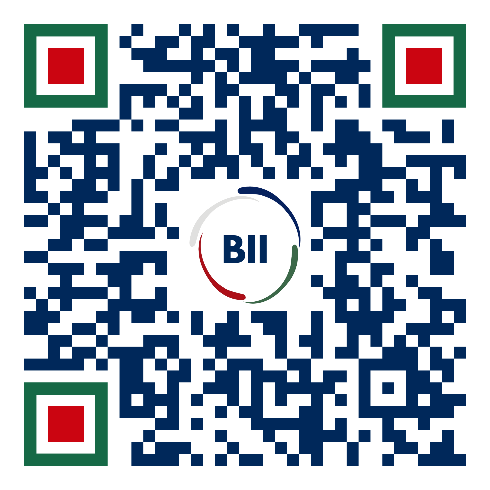 Guía de revisiónFormato 5. Cuadro para planes de acciónPara elaborar los planes de acción te sugerimos llenar el siguiente cuadro: Fuente: Herramienta de autodiagnósticoEs la posibilidad de que, por acción u omisión, mediante el uso indebido del poder, de los recursos o de la información, se lesionen los intereses de una organización pública o privada para la obtención de un beneficio particular o para terceros.Tipos de riesgosTipos de riesgosRiesgo estratégico Son los riesgos relacionados con el cumplimiento de los objetivos estratégicos de la empresa y la definición de políticas. (Ejemplo: disminución de ventas o pérdida de clientes.) Riesgo operativo Son riesgos asociados a los procesos y a la estructura de la empresa. (Ejemplo: Alta rotación de personal o falta de control de quejas.) Riesgo financiero Están vinculados con el manejo de los recursos de la empresa. (Ejemplo: No medir bien la deuda adquirida o la falta de liquidez.) Riesgo de cumplimiento Se asocian a la capacidad de la empresa para cumplir requisitos legales y contractuales. (Ejemplo: violar la Ley General de Responsabilidades Administrativas o no cumplir las disposiciones fiscales como el pago de ISR.) Riesgo
de tecnología Están relacionados con la capacidad tecnológica de la empresa para satisfacer sus necesidades actuales y futuras. (Ejemplo: No contar con un sistema de contabilidad automatizado o falta de capacitación del personal en manejo de sistemas.) MediciónMediciónPreguntas guía para identificar riesgos de corrupciónRiesgo Inherente(Sujeto a la exposición de actividades con riesgos intrínsecos)Impacto(Consecuencias)Impacto en la reputación de la CompañíaImpacto en mantener/ incrementar clientesImpacto relevante en otras áreas de la compañíaImpacto reacción de autoridades regulatoriasImpacto en ocasionar demandas a la empresaImpacto financiero por corrupción que represente más del 25% de ingresos anualesRiesgo Inherente(Sujeto a la exposición de actividades con riesgos intrínsecos)Probabilidad(Frecuencia) La probabilidad de ocurrencia en un año La probabilidad de ocurrencia en seis mesesLa probabilidad que ocurra aisladamente un solo hecho en seis mesesLa probabilidad de que ocurra cada tres años MediciónMediciónPreguntas guía para identificar riesgos de corrupciónRiesgo Residual(Factores que permanecen después de que se aplican medidas de control)Controles Art 25 de la LGRA(Medidas de mitigación)¿Existen políticas, procesos y procedimientos escritos para mitigar el subriesgo?¿Existe y está socializado un Código de Conducta que evite conductas asociadas al subriesgo?¿Existen sistemas adecuados de control, vigilancia y auditoría que examinen de forma regular el subriesgo?¿Los controles son todos o en su mayoría MANUALES?¿Los controles son todos o en su mayoría AUTOMATIZADOS, es decir que la empresa los realiza de manera mecánica o a través de algún sistema?¿Existe y está socializado un sistema de denuncia que promueva el reporte de conductas asociadas al subriesgo?¿Existen procesos de capacitación que incluyan el subriesgo?¿Existen políticas y procedimientos de selección de personal cuyos roles disminuyan el subriesgo?¿Se requiere a los empleados una declaración de conflicto de intereses para evitar el subriesgo?Ejemplos de actos de corrupción clasificados por la LGRASoborno (art. 66 LGRA);Participación ilícita en procedimientos administrativos (art. 67 LGRA);Tráfico de influencias para inducir a la autoridad (art. 68 LGRA);Utilización de información falsa en procedimientos administrativos (art. 69 LGRA);Obstrucción de facultades de investigación (art. 69 LGRA);Colusión en materia de contrataciones públicas (art. 70 LGRA);Uso indebido de recursos públicos (art. 71 LGRA), yContratación indebida de exservidores públicos (art. 72 LGRA).Identifica los tipos de corrupción.Coloca aquí el riesgo a analizar Nota. Faltas administrativas contempladas en los artículos 66 al 72 de la LGRA.Describe los tipos de corrupción.Coloca aquí la definición de las faltas administrativas contempladas en los artículos 66 al 72 de la LGRA y los elementos que se pueden materializar en la empresa.SancionesDescribe aquí las sanciones de acuerdo al artículo 81 de la LGRA.Controles Coloca aquí los elementos considerados en el artículo 25 de la LGRA y que ayudan a la consolidación de una política de integridad en las empresas.ImpactoEscribe aquí las preguntas que ayudan a determinar el efecto negativo del riesgo identificado.Gestión del riesgoColoca aquí la capacidad con la que cuenta la empresa para dar respuesta al tipo de corrupción. Incluyendo su efectividad y costo.Justifica y prioriza los tipos de corrupciónCon base en el conocimiento de la empresa y tomando en cuenta la normatividad, los controles, sanciones, el impacto y el manejo, justifica y prioriza los riesgos. Esto con el fin de decidir qué tipo de riesgo atender primero de todos los identificados. Se categorizan en Alto, Medio y Bajo. Alto = el impacto puede poner en riesgo la legitimidad y confianza de la empresa, vulnera su liderazgo en el mercado y socava sus intereses. Medio = impacta de forma parcial a las actividades de la empresa. Aunque de manera infrecuente es probable que se presente. Genera consecuencias para la empresa y sus integrantes.Bajo = el impacto no afecta la operación de la empresa y se ha observado únicamente en circunstancias excepcionales.Tipos de corrupciónImpactoProbabilidadRiesgo inherenteControlesRiesgo residualSobornoAltoMedioAltoAltoMedioParticipación ilícitaAltoMedioAltoAltoMedioTráfico de influenciasBajoMedioBajoMedioBajoUtilización de información falsaAltoBajoMedioBajoMedioColusiónAltoMedioAltoAltoMedioUso indebido de recursos públicosAltoMedioAltoBajoAltoContratación de exfuncionarios públicosAltoMedioAltoMedioMedioTipos de corrupciónImpactoProbabilidadRiesgo inherenteControlesRiesgo residualSobornoParticipación ilícitaTráfico de influenciasUtilización de información falsaColusiónUso indebido de recursos públicosContratación de exfuncionarios públicosTipos de corrupción previstos en los Art. 66 al 72 de la LGRAControl del tipo de corrupciónResponsable del Proceso/área ResponsableDescripción controlFrecuencia del control trimestral, semestral, anual¿Qué indicadores existen para medir el control?ResultadosdeEvaluacióndel controlSatisfactorio/Con Mejoras/insatisfactorioPlanes de acción.Fechas cumplimientoResponsableSobornoParticipación ilícitaTráfico de influenciasUtilización de información falsaColusiónUso indebido de recursos públicosContratación de ex funcionarios públicosMicroMenos de 10 personas empleadasPequeñaMenos de 50 personas empleadasMedianaMenos de 250 personas empleadasGrande251 personas empleadas o másControles (Art.25) para tipos de corrupción(Art. 66 al 72)¿Cumple?(Sí / No / Parcial)PonderaciónEvidencias o muestrasControles (Art.25) para tipos de corrupción(Art. 66 al 72)¿Cumple?(Sí / No / Parcial)La ponderación tanto por sección como al total se refleja en una base de 100Evidencias o muestrasMicroPequeñaMedianaGrandeSección I. Manual de organización y procedimientosSección I. Manual de organización y procedimientosSección I. Manual de organización y procedimientosSección I. Manual de organización y procedimientos1. ¿La empresa cuenta con una Política de Integridad que incluya un manual de organización y procedimientos claros y completos sobre funciones, responsabilidades, y cadenas de mando?√√√√2. ¿El manual de organización de la empresa impulsa la adopción y respeto a las normas internas y la rendición de cuentas?√√√√3. ¿El manual de organización de la empresa está en concordancia con la legislación vigente?√√√√4. ¿El manual de organización de la empresa establece acciones concretas por parte de las y los directivos y altos mandos de la empresa para prevenir e inhibir la corrupción?√√√√5. ¿La empresa incluye una cláusula anticorrupción en todas sus contrataciones? √√√√6. ¿Las y los proveedores, clientes, distribuidores y cualquier tercero/a se adhieren a la política de integridad de la empresa a través de los documentos/cláusulas firmadas con la empresa??√√√√Subtotal sección: %Subtotal sección: %Subtotal sección: %Subtotal sección: %Controles (Art.25) para para tipos de corrupción(Art. 66 al 72)¿Cumple?(Sí / No / Parcial)PonderaciónEvidencias o muestrasControles (Art.25) para para tipos de corrupción(Art. 66 al 72)¿Cumple?(Sí / No / Parcial)La ponderación tanto por sección como al total se refleja en una base de 100Evidencias o muestrasMicroPequeñaMedianaGrandeSección II. Código de conductaSección II. Código de conductaSección II. Código de conductaSección II. Código de conducta1. ¿Existe un código de conducta publicado y comunicado a todas las y los trabajadores, con sistemas y mecanismos de aplicación real?√√√√2. ¿El código de conducta de la empresa contiene una sección anticorrupción? √√√√3. ¿El código de conducta de la empresa incluye mecanismos de prevención de conflicto de intereses?√√√√5. ¿El código de conducta de la empresa contiene valores explícitos de integridad y ética para guiar la conducta de las y los trabajadores y sus actividades productivas y comerciales? √√√√6. ¿El código de conducta de la empresa es revisado periódicamente?√√√√7. ¿Existe algún procedimiento de análisis y/o incorporación de mejores prácticas al código de conducta de la empresa?√√√√8. ¿El código de conducta ha sido comunicado a la totalidad de las y los trabajadores de la empresa, empleados, contratistas, socios y proveedores?√√√√9. ¿La empresa ha implementado medidas para la difusión, conocimiento e interiorización del código de conducta?√√√√10. ¿Le empresa evalúa periódicamente el resultado de las medidas de difusión y conocimiento del código de conducta?√√√√11. ¿La empresa cuenta con indicadores que midan la aplicación del código de conducta?√√12. ¿Existen consecuencias en caso de incumplimiento del código de conducta de la empresa?√√√√Subtotal sección: Subtotal sección: Subtotal sección: Subtotal sección: Controles (Art.25) para para tipos de corrupción (Art. 66 al 72)¿Cumple?(Sí / No / Parcial)PonderaciónEvidencias o muestrasControles (Art.25) para para tipos de corrupción (Art. 66 al 72)¿Cumple?(Sí / No / Parcial)La ponderación tanto por sección como al total se refleja en una base de 100Evidencias o muestrasMicroPequeñaMedianaGrandeSección III. Sistemas adecuados y eficaces de control, vigilancia y auditoríaSección III. Sistemas adecuados y eficaces de control, vigilancia y auditoríaSección III. Sistemas adecuados y eficaces de control, vigilancia y auditoríaSección III. Sistemas adecuados y eficaces de control, vigilancia y auditoría1. ¿La empresa ha elaborado un análisis de riesgos de corrupción desagregado por país, sector, tipo de transacción y oportunidad comercial? √√√√2. ¿La empresa cuenta con protocolos de actuación para atender los riesgos de corrupción identificados? √√3. ¿Los protocolos para la atención de riesgos de corrupción contemplan medidas a observar por las y los trabajadores en su trato con servidores públicos, proveedores, inversionistas, y clientes?√√4. ¿La empresa cuenta con sistemas adecuados y eficaces de control, vigilancia y auditoría que examinen periódicamente el cumplimiento de los estándares de integridad?√√√√5. ¿Los sistemas de control, vigilancia y auditoría consideran el ambiente de control*? * Marco de condiciones dentro del cual opera el conjunto de los sistemas de información, contabilidad y control, contribuye a su confiabilidad.√√6. ¿La empresa ha establecido un proceso de administración de riesgos?√√√√7. ¿La empresa proporciona actividades de capacitación y comunicación sobre los sistemas de control, vigilancia y auditoría? √√√√8. ¿Se han ajustado los sistemas de control, vigilancia y auditoría para mitigar los riesgos identificados?√√9. ¿La empresa cuenta con un área con facultades para investigar cualquier indicio de corrupción o actividades sospechosas?√√Subtotal sección: Subtotal sección: Subtotal sección: Subtotal sección: ontroles (Art.25) para para tipos de corrupción (Art. 66 al 72)¿Cumple?(Sí / No / Parcial)PonderaciónEvidencias o muestrasontroles (Art.25) para para tipos de corrupción (Art. 66 al 72)¿Cumple?(Sí / No / Parcial)La ponderación tanto por sección como al total se refleja en una base de 100Evidencias o muestrasMicroPequeñaMedianaGrandeSección IV. Sistemas adecuados de denunciaSección IV. Sistemas adecuados de denunciaSección IV. Sistemas adecuados de denunciaSección IV. Sistemas adecuados de denuncia1. ¿Existen sistemas adecuados de denuncia, procesos disciplinarios y consecuencias para quienes actúen de forma contraria a las normas dentro y fuera de la empresa ?√√√√2. ¿La empresa tiene documentado el proceso a seguir ante casos graves en contra de la integridad?√√√√3. ¿La empresa difunde los canales para denunciar un posible acto de corrupción?√√√√4. ¿Existen en la empresa, canales de denuncia que permitan mantener la confidencialidad e integridad del denunciante?√√√√5. ¿Existen políticas que garanticen el seguimiento y resolución de las denuncias, garantizando la confidencialidad y la protección al denunciante sobre todo en materia de datos personales e identidad?√√√√6.¿Existe un área que coadyuve a evitar el mal uso de los medios de denuncia, ya sea como medio de desprestigio o declaraciones falsas?√√7. ¿Existen medidas mínimas de protección de los derechos tanto del denunciante como del denunciado?√√√√8. ¿Existen en la empresa procesos claros y supervisados para canalizar las quejas de violaciones a la ley?9. ¿Existe un proceso de presentación de resultados de investigaciones internas al más alto nivel de la empresa?√√10. ¿Existen acciones que prevengan señalamientos negativos o prejuicios contra las personas que, de buena fe, denuncien actos que puedan implicar abusos o violaciones a las normas de integridad?11. ¿Los medios de recepción confidencial de denuncias son manejadas por personal ajeno a la empresa?√√Subtotal sección: Subtotal sección: Subtotal sección: Subtotal sección: Controles (Art.25) para para tipos de corrupción (Art. 66 al 72)¿Cumple?(Sí / No / Parcial)PonderaciónEvidencias o muestrasControles (Art.25) para para tipos de corrupción (Art. 66 al 72)¿Cumple?(Sí / No / Parcial)La ponderación tanto por sección como al total se refleja en una base de 100Evidencias o muestrasMicroPequeñaMedianaGrandeSección V. Sistemas y procesos adecuados de entrenamiento y capacitaciónSección V. Sistemas y procesos adecuados de entrenamiento y capacitaciónSección V. Sistemas y procesos adecuados de entrenamiento y capacitaciónSección V. Sistemas y procesos adecuados de entrenamiento y capacitación1. ¿Existen sistemas y procesos de capacitación sobre la política de integridad de la empresa?√√√√2. ¿La empresa imparte programas educativos y de capacitación a sus trabajadores y trabajadoras sobre su política de integridad (en materia de ética, código de conducta, cumplimiento de la legislación vigente) ?√√√√3. ¿La empresa entrega material educativo de fácil acceso para sus trabajadores en estos temas?√√4. ¿La empresa imparte capacitación a sus trabajadores sobre temas anticorrupción (cumplimiento de la ley, sanciones, antisoborno, prevención y gestión de conflicto de intereses, ética, e integridad empresarial?√√√√5. ¿La empresa prioriza la capacitación de las y los trabajadores involucrados en actividades proclives a mayores riesgos de corrupción?√√√√6. ¿La empresa comunica las mejores prácticas empresariales por medio de foros, seminarios, mesas de trabajo, etc.?√√Subtotal sección: Subtotal sección: Subtotal sección: Subtotal sección: Controles (Art.25) para para tipos de corrupción (Art. 66 al 72)¿Cumple?(Sí / No / Parcial)PonderaciónEvidencias o muestrasControles (Art.25) para para tipos de corrupción (Art. 66 al 72)¿Cumple?(Sí / No / Parcial)La ponderación tanto por sección como al total se refleja en una base de 100Evidencias o muestrasMicroPequeñaMedianaGrandeSección VI. Política de recursos humanosSección VI. Política de recursos humanosSección VI. Política de recursos humanosSección VI. Política de recursos humanos1. ¿La empresa cuenta con una política de recursos humanos para evitar la incorporación de personas que puedan generar un riesgo a la integridad de la corporación? √√√√2. ¿La empresa cuenta con políticas para evitar la discriminación por cualquier condición?√√√√3. ¿Se alienta a las y los trabajadores a seguir la normatividad en materia anticorrupción?√√√√4. ¿Existen procesos de debida diligencia (due diligence) en la empresa?√√5. ¿Los procesos de debida diligencia de la empresa evalúan los riesgos respecto a asociaciones, contrataciones, ventas, y recursos humanos?√√7. ¿Se ha implementado un programa de rotación de personal en los puestos que puedan enfrentar riesgos a la integridad?√√8. ¿Existe algún programa o mecanismo de reconocimiento al personal destacado en el cumplimiento de la política de integridad?√√9. ¿Se involucra directamente a las y los trabajadores en el conocimiento y cumplimiento de los lineamientos éticos y anticorrupción, como puede ser la firma de una carta compromiso?√√√√Subtotal sección: Subtotal sección: Subtotal sección: Subtotal sección: Controles (Art.25) para para tipos de corrupción (Art. 66 al 72)¿Cumple?(Sí / No / Parcial)PonderaciónEvidencias o muestrasControles (Art.25) para para tipos de corrupción (Art. 66 al 72)¿Cumple?(Sí / No / Parcial)La ponderación tanto por sección como al total se refleja en una base de 100Evidencias o muestrasMicroPequeñaMedianaGrandeComentariosSección VII. Mecanismos de transparencia y publicidad de interesesSección VII. Mecanismos de transparencia y publicidad de interesesSección VII. Mecanismos de transparencia y publicidad de interesesSección VII. Mecanismos de transparencia y publicidad de intereses1. ¿Existen mecanismos que aseguren en todo momento la transparencia y la publicidad de los intereses de la empresa?Sí√√√√2. ¿La empresa ha presentado ante la Secretaría de la Función Pública un manifiesto de vínculos o relaciones con servidores públicos?Sí√√√√3. ¿La empresa ha establecidos pactos, convenios o certificaciones de integridad con otras empresas y con el sector público?Sí√√√√4. ¿La empresa comparte con sus socios o accionistas su política de integridad?No√√√√5. ¿La empresa publica su política de integridad y sus intereses?Sí√√√√6. ¿El programa de integridad de la empresa establece la obligación de que las y los trabajadores cooperen en los procesos de investigación o auditoría, cuando se les requiera información sobre las operaciones de la empresa?Sí√√√√Subtotal sección: 96.1%Subtotal sección: 96.1%Subtotal sección: 96.1%Subtotal sección: 96.1%SecciónPorcentaje obtenidoAcciones por hacerÁreas responsablesFechas de cumplimientoI. Manual de Organización y Procedimientos(colocar el porcentaje obtenido) II. Código de conductaIII. Sistemas de control, vigilancia y auditoríaIV. Sistemas de denunciaV. Sistemas de entrenamiento y capacitaciónVI. Política de recursos humanosVII. Mecanismos de transparencia y publicidad de intereses